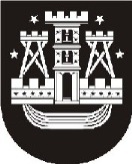 KLAIPĖDOS MIESTO SAVIVALDYBĖS ADMINISTRACIJOS DIREKTORIUSĮSAKYMASDĖL  grupės VEIKLOS SUSTABDYMO KLaIPĖDOS LOPŠELYJE-DARŽELYJE „BITUTĖ“Nr.KlaipėdaVadovaudamasis Lietuvos Respublikos vietos savivaldos įstatymo 29 straipsnio 8 dalies 2 punktu, Lietuvos Respublikos žmonių užkrečiamųjų ligų profilaktikos ir kontrolės įstatymo 26 straipsnio 3 dalies 1 punktu, Lietuvos Respublikos sveikatos apsaugos ministro – valstybės lygio ekstremaliosios situacijos valstybės operacijų vadovo 2020 m. lapkričio 6 d. sprendimo Nr. V-2543 „Dėl ikimokyklinio ir priešmokyklinio ugdymo organizavimo būtinų sąlygų“ 3 punktu, Atlyginimo už maitinimo paslaugą Klaipėdos miesto savivaldybės švietimo įstaigose, įgyvendinančiose ikimokyklinio ar priešmokyklinio ugdymo programas, nustatymo tvarkos aprašo, patvirtinto Klaipėdos miesto savivaldybės tarybos 2016 m. gegužės 26 d. sprendimu Nr. T2-143 „Dėl Atlyginimo už maitinimo paslaugą Klaipėdos miesto savivaldybės švietimo įstaigose, įgyvendinančiose ikimokyklinio ar priešmokyklinio ugdymo programas, nustatymo tvarkos aprašo patvirtinimo ir atlyginimo dydžio nustatymo“, 14.2.1 papunkčiu bei atsižvelgdamas į Nacionalinio visuomenės sveikatos centro prie Sveikatos apsaugos ministerijos Klaipėdos departamento informaciją ir Klaipėdos lopšelio-darželio „Bitutė“  direktorės Aušros Milvydienės 2020 m. lapkričio 20 d. raštą Nr. SI-41 „Dėl ugdymo ir vaikų priežiūros proceso sustabdymo Klaipėdos lopšelio-darželio „Bitutė“ ikimokyklinio ugdymo „Spalviukų“ grupėje“:1. Stabdau Klaipėdos lopšelio-darželio „Bitutė“ ikimokyklinės grupės „Spalviukai“ veiklą dėl to, kad asmenys, turėję sąlytį su sergančiu COVID-19 asmeniu, privalo izoliuotis nuo 2020 m. lapkričio 20 d. iki 2020 m. lapkričio 26 d. (imtinai), nemokant šios grupės ugdytinių tėvams atlyginimo už maitinimo paslaugą minėtu laikotarpiu;2. Pavedu Aušrai Milvydienei, Klaipėdos lopšelio-darželio „Bitutė“ direktorei, su šiuo įsakymu supažindinti šios grupės darbuotojus ir vaikų tėvus (globėjus, rūpintojus) bei atlikti kitus veiksmus, susijusius su grupės veiklos sustabdymu, Lietuvos Respublikos darbo kodekso ir kitų teisės aktų nustatyta tvarka.3. Nustatau, kad šis įsakymas skelbiamas Teisės aktų registre.Savivaldybės administracijos direktoriusGintaras Neniškis